2020-2021 EĞİTİM ÖĞRETİM YILI FEN FAKÜLTESİ KİMYA BÖLÜMÜ GÜZ DÖNEMİ DERS PROGRAMI                       Bölüm Programcısı                                                                                                                                                                                          Bölüm Başkanı                  Doç.Dr.Esra Tanrıverdi Eçik                                                                                                                                                                            Prof.Dr. Semra Karaca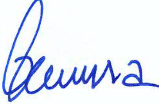 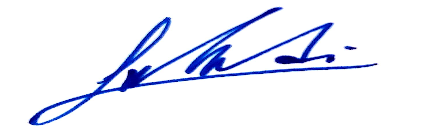 GÜN	SINIF08-0909-1010-1111-1212-1313-1414-1515-1616-17PazartesiIGenel Kimya-I (N.Saraçoğlu, Ö.İ. Küfrevioğlu) (K7)Genel Kimya-I (N.Saraçoğlu, Ö.İ. Küfrevioğlu) (K7)İş Sağlığı ve Güvenliği (B. Gürbulak) (F3)İş Sağlığı ve Güvenliği (B. Gürbulak) (F3)PazartesiIIAnalitik Kimya-I (M.Alanyalıoğlu) (K5)Analitik Kimya-I (M.Alanyalıoğlu) (K5)Organik Kimya-I (H.Kılıç, M.Çakıcı) (K5)Organik Kimya-I (H.Kılıç, M.Çakıcı) (K5)PazartesiIIIAnorganik Kimya-III (E.T. Eçik) (K3)Anorganik Kimya-III (E.T. Eçik) (K3)Enstrümental Analiz (T.Özer) (K3)Enstrümental Analiz (T.Özer) (K3)PazartesiIV	Biyoteknoloji (H.Özdemir) (K8)Temel Kuantum Kimyası (Y. Onganer) (K8)Temel Kuantum Kimyası (Y. Onganer) (K8)Heterosiklik Bileşikler (A.Menzek) (K8) Besin Kimyası (M. Aksoy) (K7)Heterosiklik Bileşikler (A.Menzek) (K8) Besin Kimyası (M. Aksoy) (K7)SalıIGenel Kimya Laboratuvarı-I (N. Saraçoğlu, Ö.İ. Küfrevioğlu, M.Çelik) (Lab II)Genel Kimya Laboratuvarı-I (N. Saraçoğlu, Ö.İ. Küfrevioğlu, M.Çelik) (Lab II)Genel Kimya Laboratuvarı-I (N. Saraçoğlu, Ö.İ. Küfrevioğlu, M.Çelik) (Lab II)Genel Kimya Laboratuvarı-I (N. Saraçoğlu, Ö.İ. Küfrevioğlu, M.Çelik) (Lab II)Genel Fizik-I  (E. Şahin) (K5)Genel Fizik-I  (E. Şahin) (K5)Atatürk İlk. İnk. Tarihi-I(A. Demircioğlu) (F3)Atatürk İlk. İnk. Tarihi-I(A. Demircioğlu) (F3)SalıIIOrganik Kimya-I (H.Kılıç, M.Çakıcı) (K5)Organik Kimya-I (H.Kılıç, M.Çakıcı) (K5)Analitik Kimya Lab I  (M.Alanyalıoğlu, D. Ekinci, T.Özer)  (Lab II)Analitik Kimya Lab I  (M.Alanyalıoğlu, D. Ekinci, T.Özer)  (Lab II)Analitik Kimya Lab I  (M.Alanyalıoğlu, D. Ekinci, T.Özer)  (Lab II)Analitik Kimya Lab I  (M.Alanyalıoğlu, D. Ekinci, T.Özer)  (Lab II)SalıIIIEnstrümentalAnaliz (T.Özer) (K3)EnstrümentalAnaliz (T.Özer) (K3)Fizikokimya-I (Y.Onganer) (K3)Fizikokimya-I (Y.Onganer) (K3)Biyokimya-I (Ö.İ. Küfrevioğlu) (K5)Biyokimya-I (Ö.İ. Küfrevioğlu) (K5)Anorganik Kimya-III (E.T. Eçik) (K3)SalıIVTemel Kuantum Kimyası (Y. Onganer) (K8)Yüzey Analiz Tek.(E. Topçu) (K5)Heterosiklik Bileşikler (A.Menzek) (K8) Besin Kimyası (M. Aksoy) Biyoteknoloji (H.Özdemir) (K8)Biyoteknoloji (H.Özdemir) (K8)ÇarşambaIGenel Kimya-I N.Saraçoğlu, Ö.İ. Küfrevioğlu) (K7)Genel Kimya-I N.Saraçoğlu, Ö.İ. Küfrevioğlu) (K7)Genel Matematik /Analiz (A. Küçük) (K5)Genel Matematik /Analiz (A. Küçük) (K5)Bilimsel Araş. Yönt. Etik (H. Seçen) (K9)Bilimsel Araş. Yönt. Etik (H. Seçen) (K9)ÇarşambaIIAnorganik Kimya I (E.Şenkuytu) (K5)Anorganik Kimya I (E.Şenkuytu) (K5)Analitik Kimya-I (M. Alanyalıoğlu) (K7)Analitik Kimya-I (M. Alanyalıoğlu) (K7)ÇarşambaIIIOrganik Lab II (N. Kishalı, E. Mete, E. Salamcı) (Lab I)Organik Lab II (N. Kishalı, E. Mete, E. Salamcı) (Lab I)Organik Lab II (N. Kishalı, E. Mete, E. Salamcı) (Lab I)Organik Lab II (N. Kishalı, E. Mete, E. Salamcı) (Lab I)Organik Kimya III (N.Saraçoğlu, A. Daştan) (K5)Organik Kimya III (N.Saraçoğlu, A. Daştan) (K5)ÇarşambaIVKoordinasyon ve Kataliz (M.Sevim)Organometalik Kimya (M.Çelik)Koordinasyon ve Kataliz (M.Sevim)Organometalik Kimya (M.Çelik)Polimer Kimyası (S.Karaca) (K3)Polimer Kimyası (S.Karaca) (K3)Yüzey Analiz Tek.(E. Topçu) (K5)Yüzey Analiz Tek.(E. Topçu) (K5)PerşembeIBilimsel Araş. Yönt. Etik (H. Seçen) (K9)Genel Matematik /Analiz (A. Küçük) (K5)Genel Matematik /Analiz (A. Küçük) (K5)Türk Dili ve Edebiyatı I(D.A. Budak ) (F2)Türk Dili ve Edebiyatı I(D.A. Budak ) (F2)Yabancı Diller I(G. Fındık) (F3)Yabancı Diller I(G. Fındık) (F3)PerşembeIIAnorganik Kimya I (E.Şenkuytu) (K7)Anorganik Kimya I (E.Şenkuytu) (K7)PerşembeIIIBiyokimya-I (Ö.İ. Küfrevioğlu) (K5)Biyokimya-I (Ö.İ. Küfrevioğlu) (K5)Fizikokimya Lab-I ( Y.Onganer,  S. Karaca, Ö.Açışlı) (Lab II)Fizikokimya Lab-I ( Y.Onganer,  S. Karaca, Ö.Açışlı) (Lab II)Fizikokimya Lab-I ( Y.Onganer,  S. Karaca, Ö.Açışlı) (Lab II)Fizikokimya Lab-I ( Y.Onganer,  S. Karaca, Ö.Açışlı) (Lab II)PerşembeIVPolimer Kimyası (S.Karaca) (K3)Koordinasyon ve Kataliz (M.Sevim)Organometalik Kimya (M.Çelik)Koordinasyon ve Kataliz (M.Sevim)Organometalik Kimya (M.Çelik)CumaIGenel Fizik-I (E. Şahin) (K5)Genel Fizik-I (E. Şahin) (K5)CumaIIKimyacılar İçin Matematik (Ö.Açışlı) (K7)Kimyacılar İçin Matematik (Ö.Açışlı) (K7)Mesleki İngilizce-I (D.Kılıç) (K8)Mesleki İngilizce-I (D.Kılıç) (K8)Mesleki İngilizce-I (D.Kılıç) (K8)CumaIIIFizikokimya-I  (Y.Onganer) (K3)Fizikokimya-I  (Y.Onganer) (K3)Organik Kimya III (N.Saraçoğlu,A.Daştan)(K8)CumaIVProje II (B. Nişancı) (K2)Proje II (B. Nişancı) (K2)Proje II (B. Nişancı) (K2)Seminer (N.Kishalı)  (K2)Seminer (N.Kishalı)  (K2)Seminer (N.Kishalı)  (K2)Seminer (N.Kishalı)  (K2)